Thank you for your interest in the Solent Local Enterprise Partnership Grant Funds.  Once you have completed and submitted this application form, Natural Enterprise will be in touch with feedback within two working days where possible.Once you have completed your Application form, please save it and then email it to carol.flux@naturalenterprise.co.uk.Please Note:  We can only accept Applications direct from the applicant themselves, and are not permitted to engage in discussions with third parties in relation to an application for funding.  Accordingly, please ensure that the named applicant in section 2 of this form is the correct person for us to contact.Section 1: Check list and declarationData ProtectionSolent LEP & Natural Enterprise will keep a record of your contact details and will send you further information, notify you of further funding opportunities and invite you to events.  Your personal information will remain confidential and not be distributed to any third party organisation without your explicit consent.If you do not wish to be contacted by Solent LEP or Natural Enterprise for purposes other than this Expression of Interest, please indicate this here by ticking the box:   Please print name:Important:Please ensure that you consider and complete this form in conjunction with the detailed information in the relevant Guidance document available from:www.naturalenterprise.co.uk/pages/economic/110-the-isle-of-wight-sme-fundSection 2: Applicant Details.Title:First Name:Last Name:Email:Job Title:Telephone:Please declare any other business interests which you may have including any other companies you are involved with.  You must declare any business interests here even if they are not directly related to this funding application.  Please also include information relating to any County Court Judgements and other insolvency events which may have been recorded against you or any of your business interests:Section 3: Business DetailsBusiness Name:Trading Name:Website:Business Address (If Project will be at different site please also include project address):Postcode:Company Number:VAT Number:Length of time trading                  (must be a minimum of 12 months):	  Years			 MonthsHas the company received any public funding previously?Yes 						NoIf yes, please give details including the amount, source and date of the funding received:Industry Sector: Current Number of FTE Employees:Section 4: Key information on your proposalPlease use this section to identify the cost of your project, the sources of funding and any jobs that will be safeguarded as a result of your project.Total project cost:
Total funding sought
from IW Rural Business Resilience Fund:Total amount of other
funding secured:Source(s) of other
funding secured:Jobs SafeguardedThe IW Rural Business Resilience Fund is focused on the safeguarding of sustainable private sector employment. Please use the boxes below to tell us about the number of Full Time Equivalent (FTE) jobs that will be safeguarded (or created) as a result of your application.Number of FTE jobs to be safeguarded (or created) within your company if your bid is successful:What kind of jobs will be safeguarded (or created)?  Notes: 	An FTE job is considered as one role working a minimum of 30 hours per week.Two part time jobs working a minimum of 15 hours per week would be considered as one FTE.Any jobs safeguarded must be current FTE employees whose roles would otherwise be lost without IW Rural Business Resilience Funding.Any jobs created and or / safeguarded must be direct employees of the applicant business.For the purposes of the IW Rural Business Resilience Grant Funding, apprenticeships can be counted as FTEsThis Fund is intended to safeguard jobs during the economic uncertainty due to the Coronavirus outbreak and evidence is required to show the success of due to the funding received  Section 5: Project SummaryThis is an opportunity for you to summarise your business proposal – Please include:the impact that, if successful, the project will have upon your business, in particular how it will safeguard jobs in the current period of economic uncertainty details of how your project will benefit the rural economy of the Isle of Wight.Section 6: Cost BreakdownPlease identify the breakdown of costs associated with your project, and the source for the funding to cover each individual cost – IW Rural Business Resilience Fund or Other.Note: IW Rural Business Resilience Funding cannot be used to cover existing working capital costs such as salaries, rent, rates, utilities, stock and raw materials.  Only include capital items or those that can be capitalised. Submission and Next StepsThank you for your interest in the IW Rural Business Resilience Fund. Please ensure you have completed all relevant sections of this form prior to submission.  Once completed, please save and submit this form along with a copy of your latest trading accounts via email to: carol.flux@naturalenterprise.co.ukNatural Enterprise will be in touch with feedback within two working days where possible. If you do not receive an acknowledgement, please call 07813 065509 to confirm your form has been received.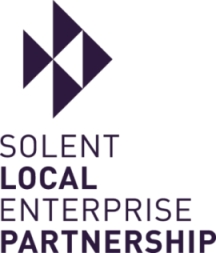 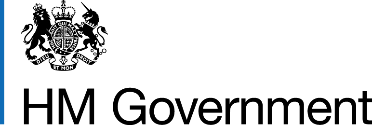 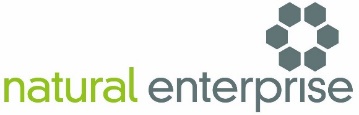 Do you have any existing business relationships with Natural Enterprise?    If Yes please give detailsYes / NoI will answer all questions on this application form relevant to my applicationYes / NoI have read and understood the information in the relevant Guidance document and, to the best of my knowledge, I am eligible to applyYes / NoI declare that the information I will provide in this form is, to the best of my knowledge, correctYes / NoI understand that answers may be used in response to Freedom of Information Act 2000 requests and these will be released pending further consultation with meYes / NoI understand that, if successful, my application will be made public with the exception of any information I have indicated as commercial in confidence.Yes / NoThe level of IW Rural Business Resilience grant funding requested is within the threshold as published in the relevant Guidance document.Yes / NoI understand that IW Rural Business Resilience Fund decisions in relation to my application are final and there is no right of appeal.Yes / NoExpenditure item / activity(use as many lines as necessary)Total Cost (£)Match Fuding (50% of total expenditure)Grant Sought (50% of Total Expenditure)Totals: